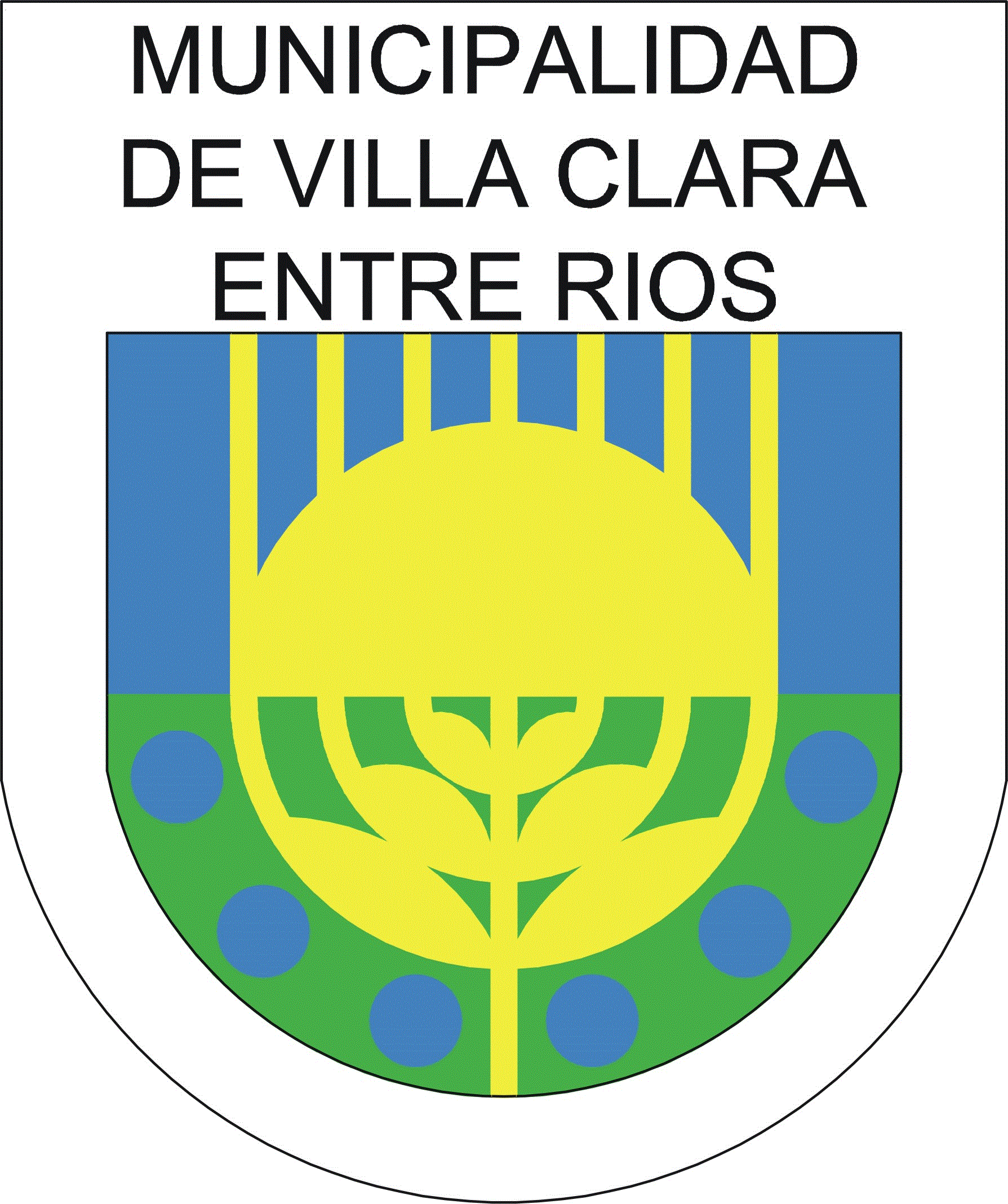 ANEXO IIIFICHA PERSONAL:APELLIDO Y NOMBRES:……………………………………………………….................   DNI:…………………………….FECHA DE NACIMIENTO…………………………………………………………………….    EDAD:…………………………. ESTADO CIVIL:……………………………………………………NIVEL DE ESCOLARIDAD:………………………………..CUIT/ CUIL:…………………………………………………………………………………………………………………………………DOMICILIO PARTICULAR………………………………………………………………………  TEL: ……………………………LOCALIDAD:………………………………………………………………MAIL:……………………………………………………….OTROS DATOS: ENUNCIAR GRUPO FAMILIAR:…………………………………………………………………………...…………………………………………………………………………………………………………………………………………………..FICHA LABORAL:ACTIVIDAD LABORAL………………………………………………………….ESTATAL/PRIVADO/INDEPENDIENTEOBSERVACIONES:……………………………………………………………………………………………………………………….LUGAR DE TRABAJO:…………………………………………………………………………………………………………………..INGRESO MENSUAL:……………………………………………………………………………………………………………………LUGAR Y FECHA:…………………………………………………………………………Firma del Interesado